Nurbs Tutorial with the Loft Surface ToolFor an overview of the Loft Surface tool, watch this video:https://www.youtube.com/watch?v=-nHjf3h8h78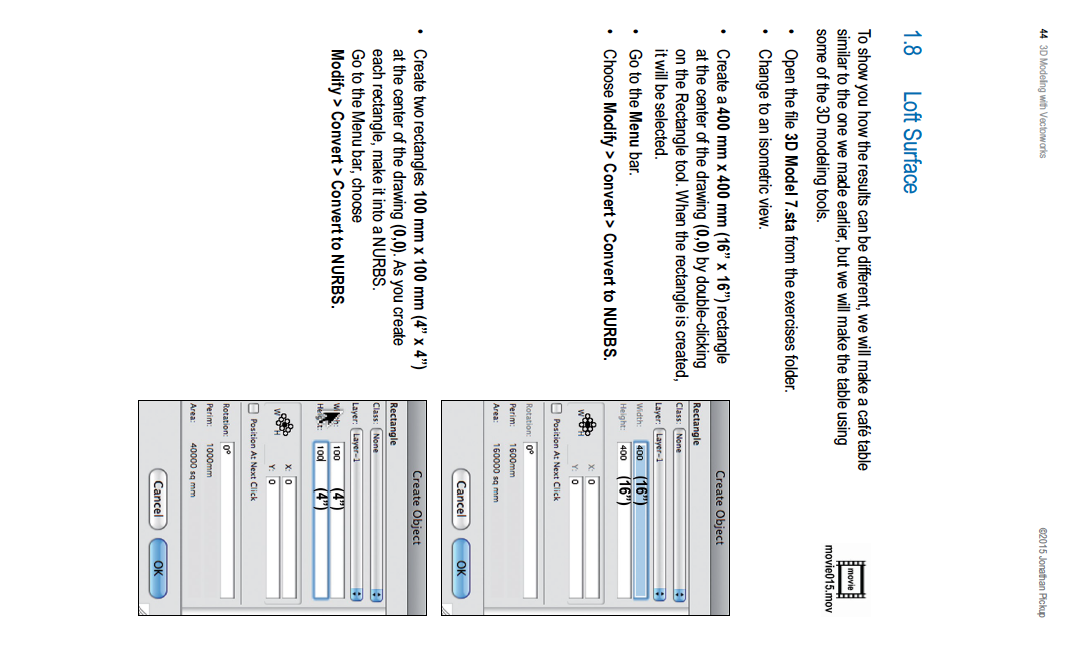 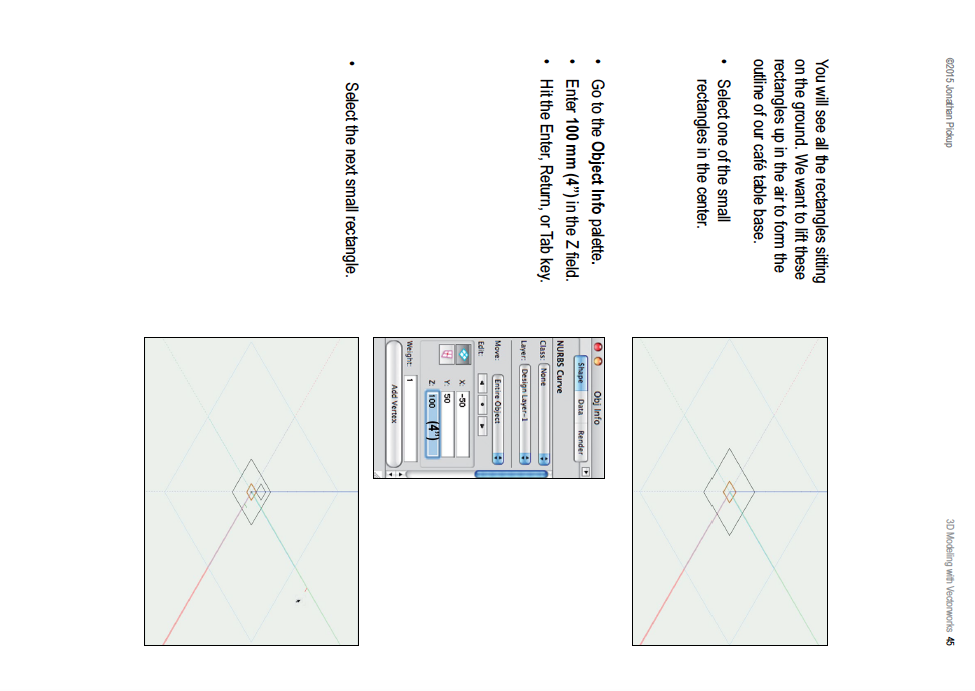 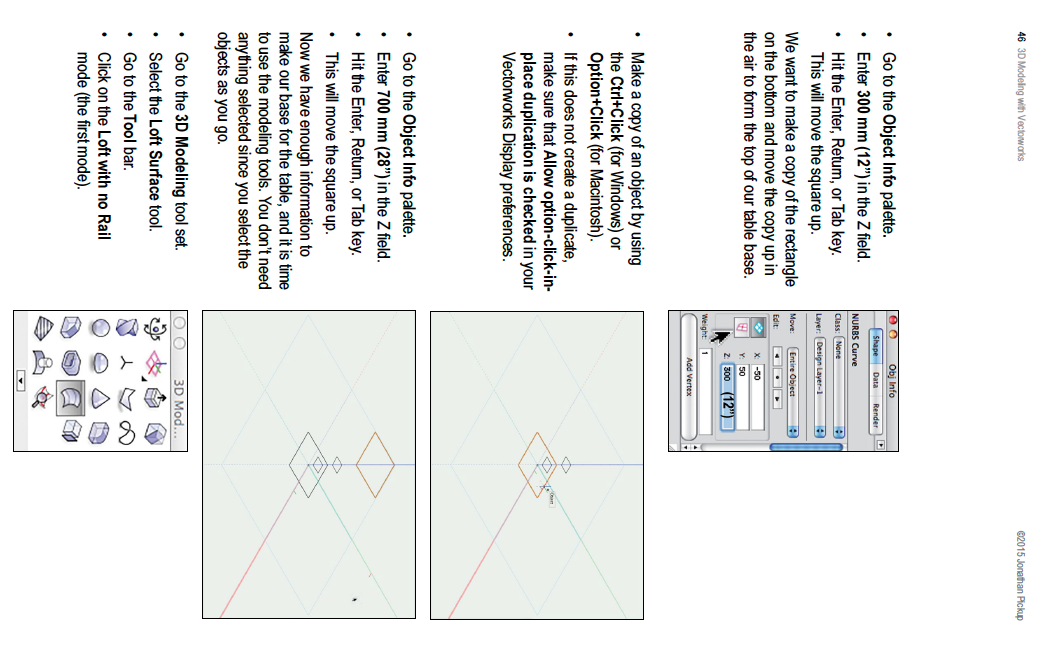 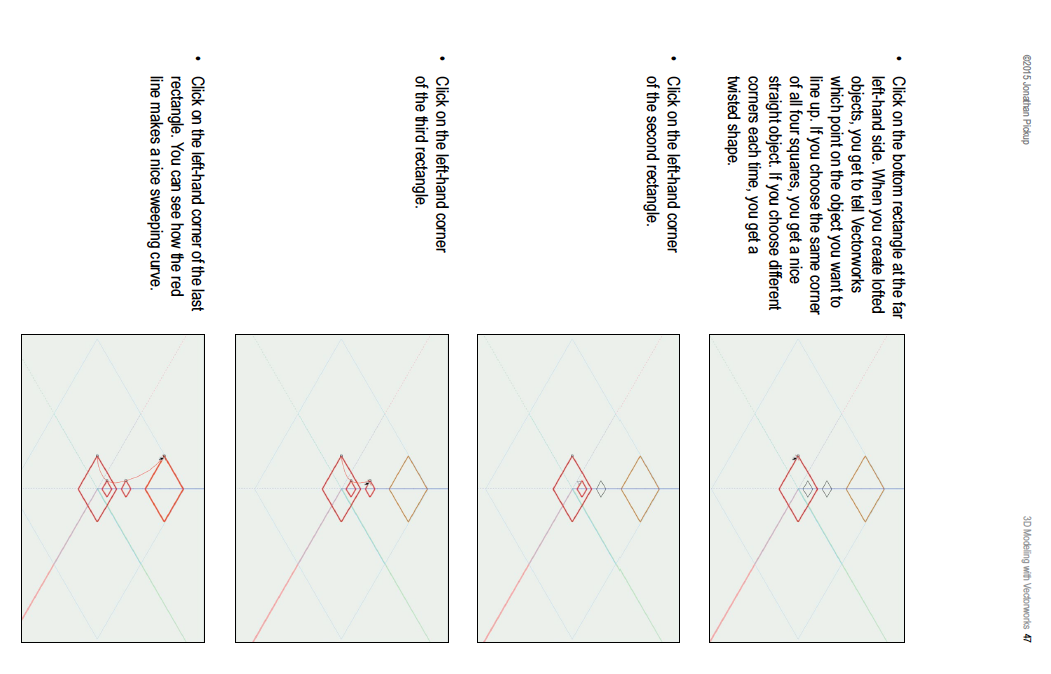 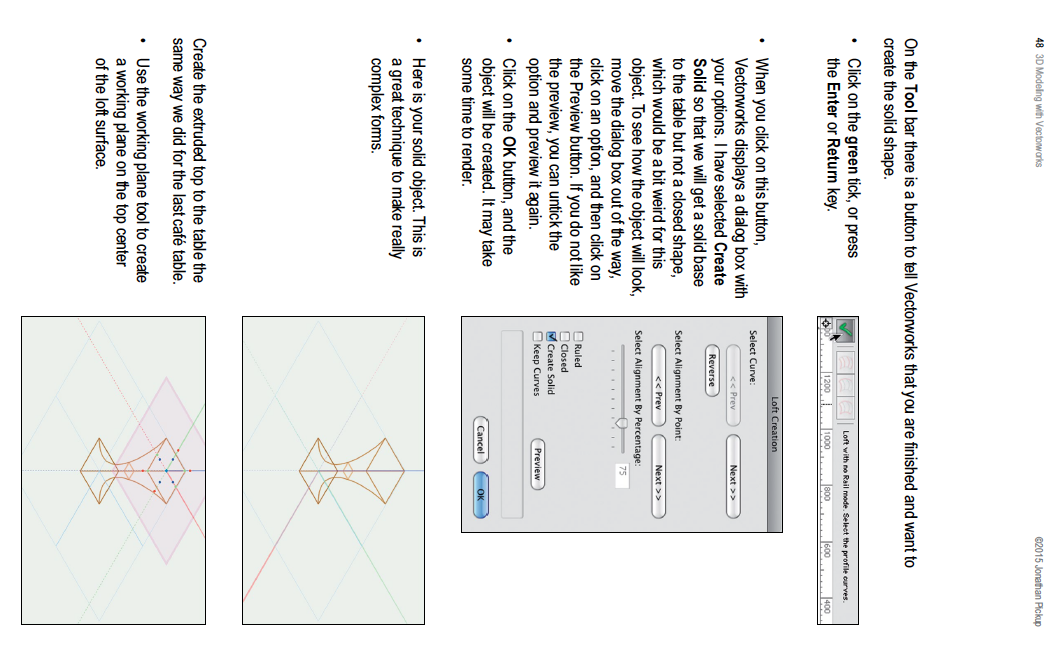 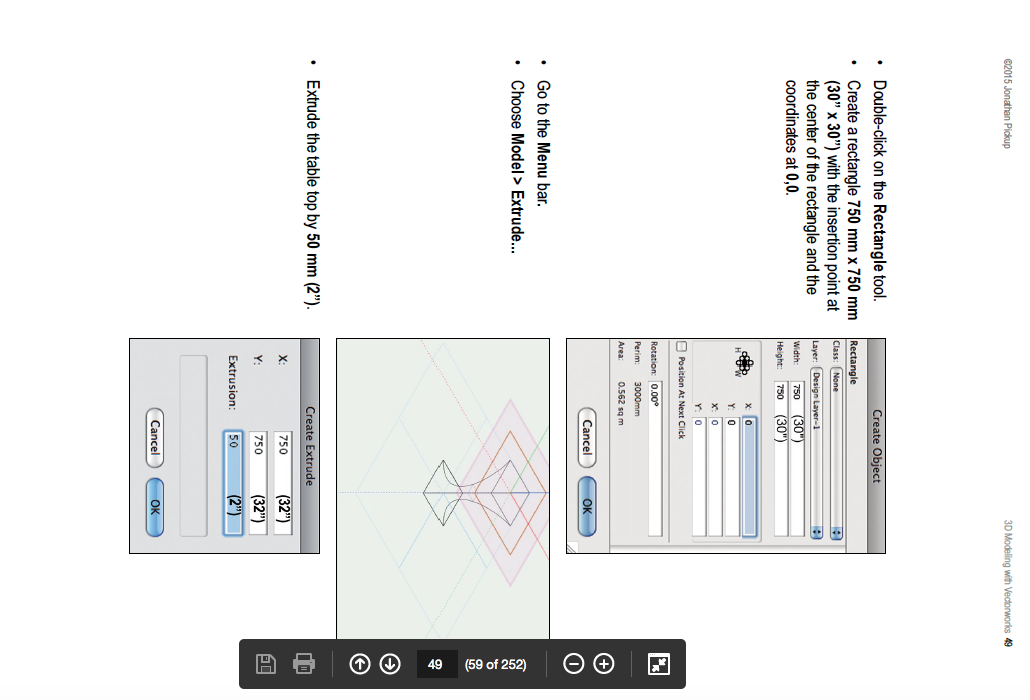 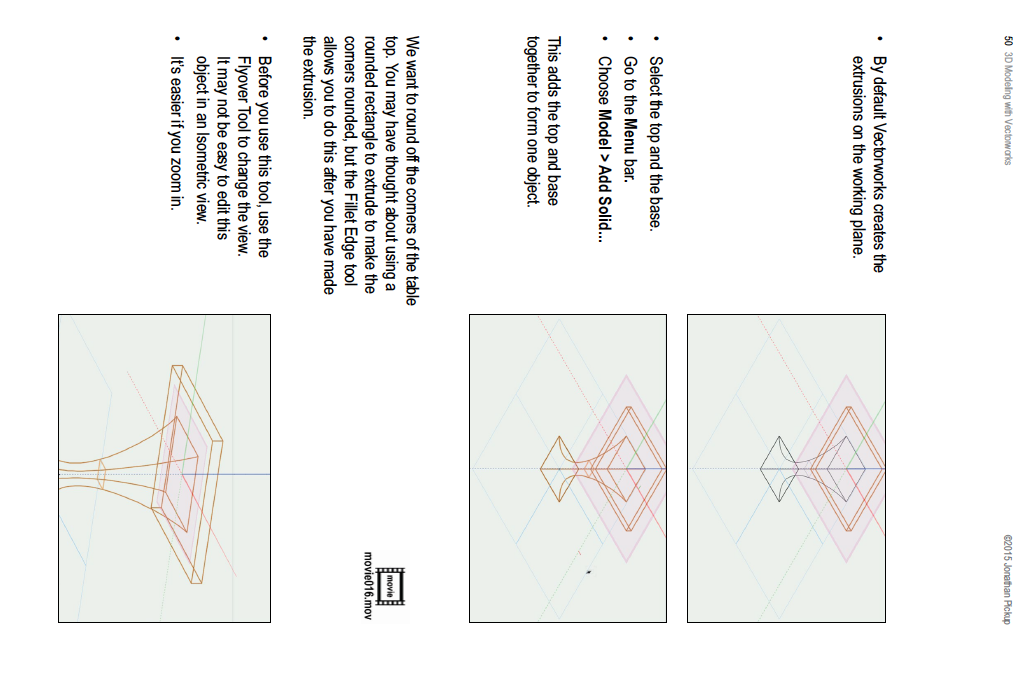 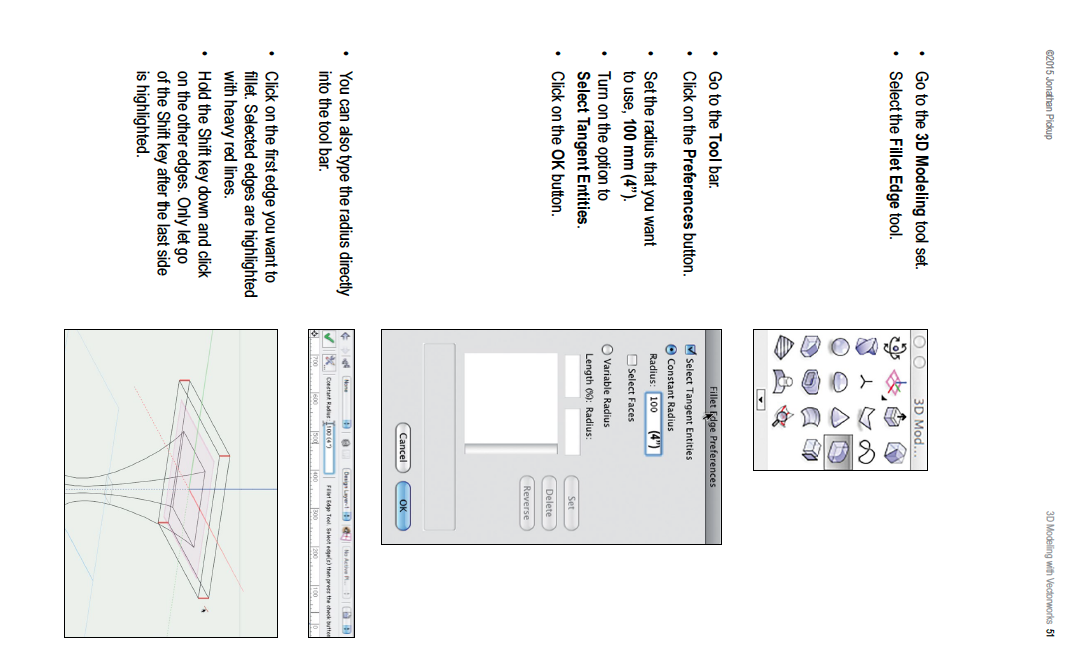 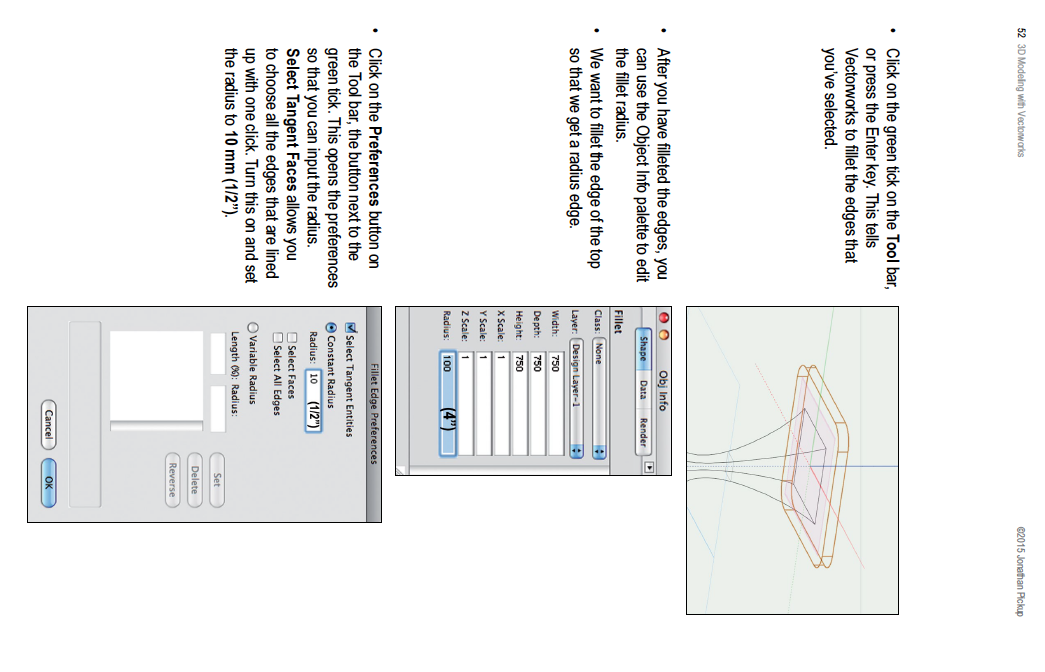 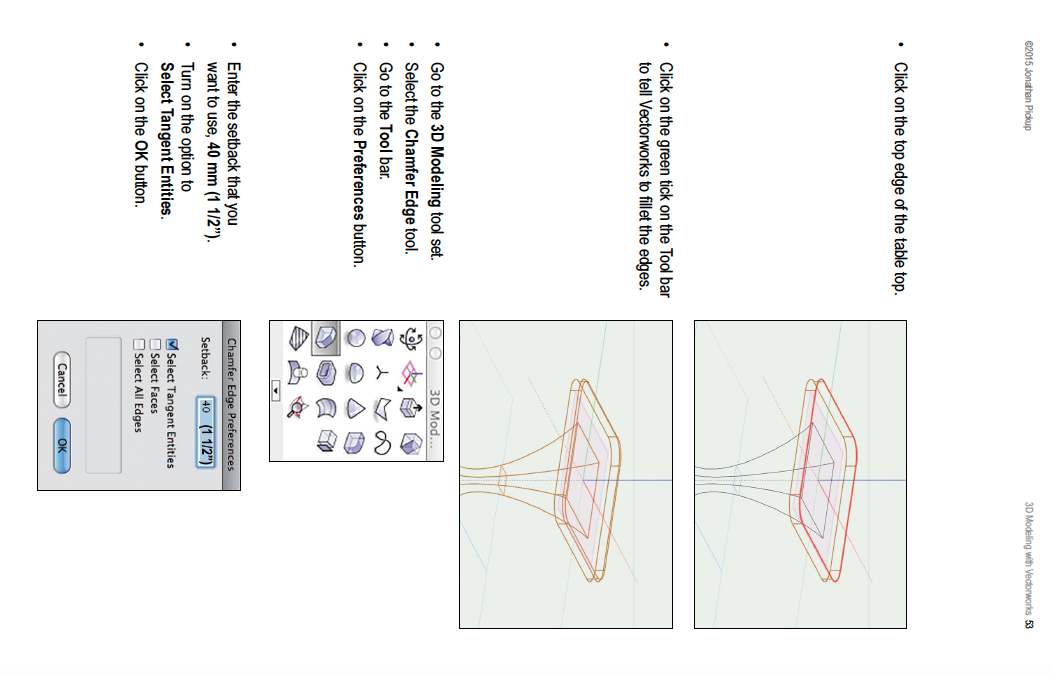 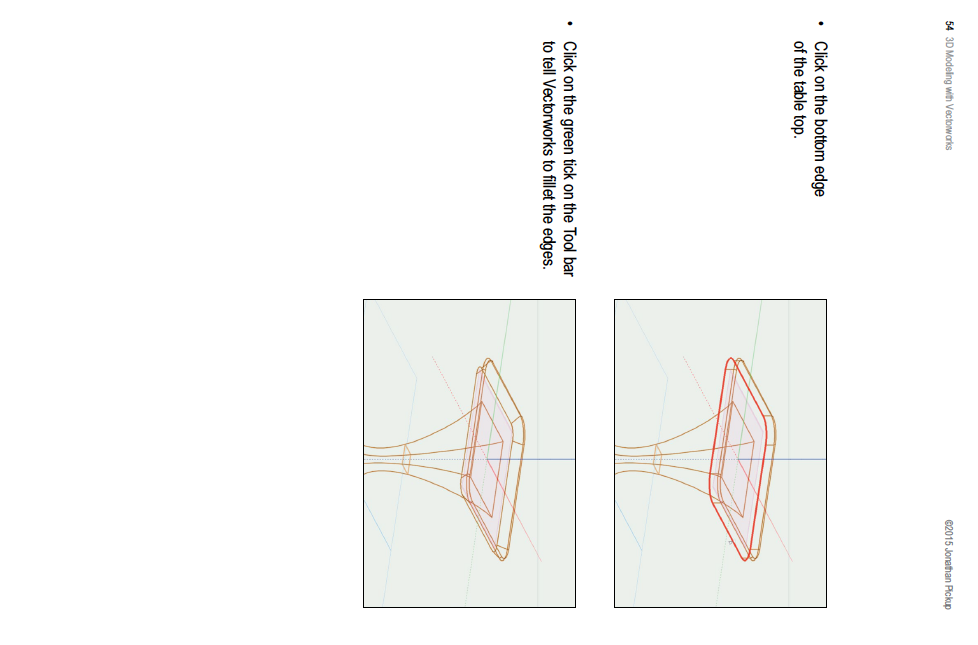 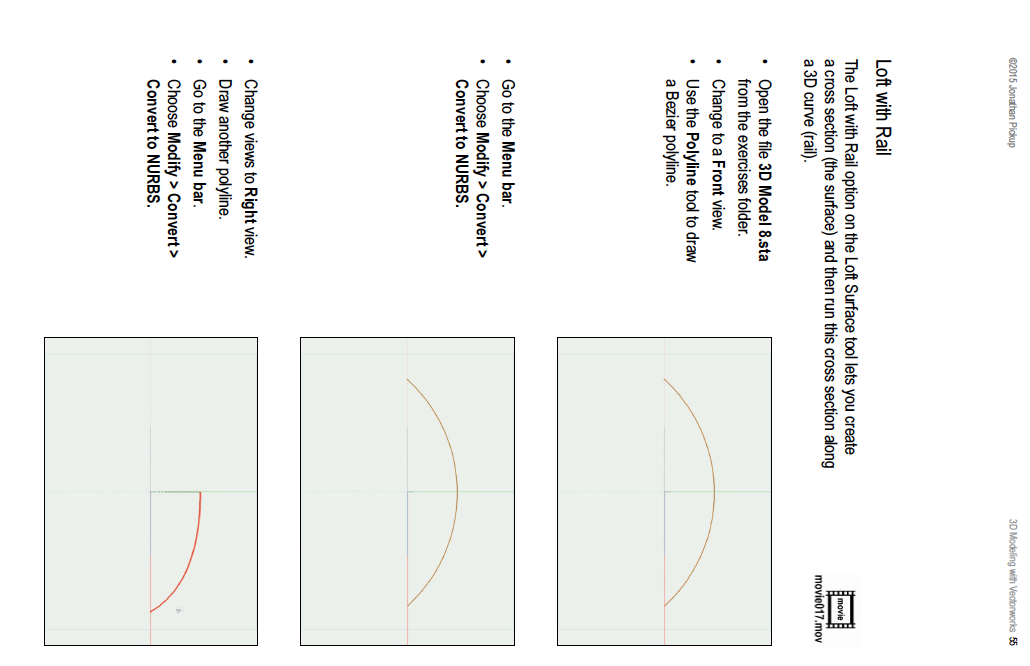 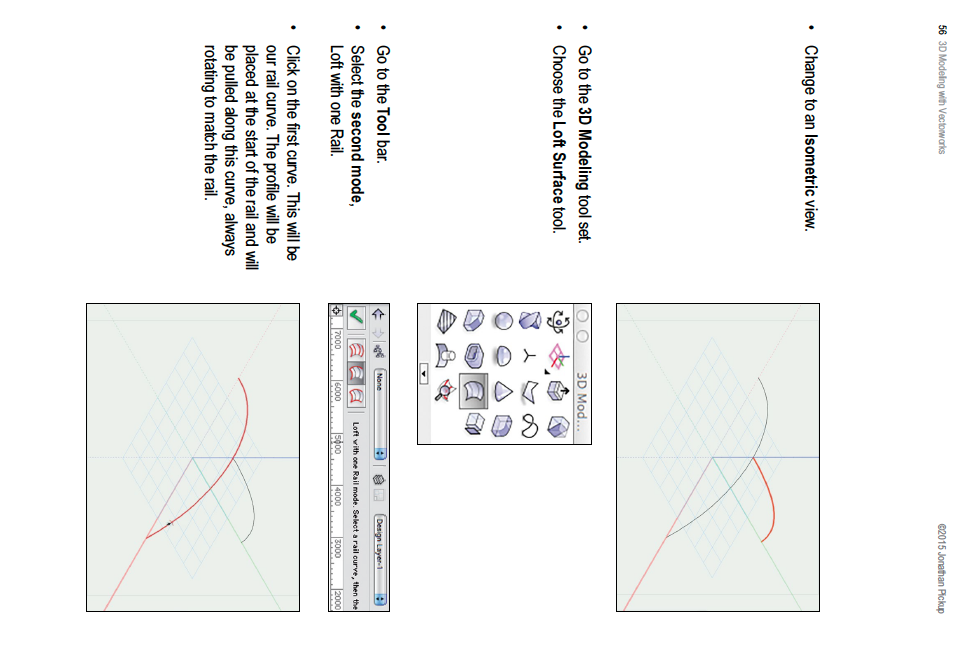 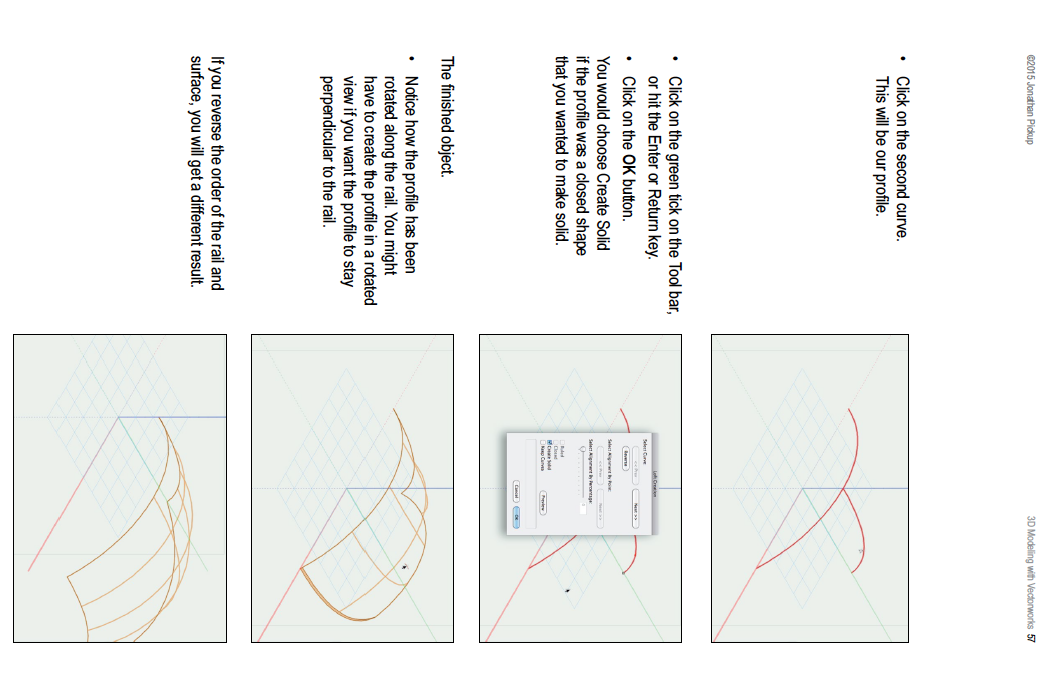 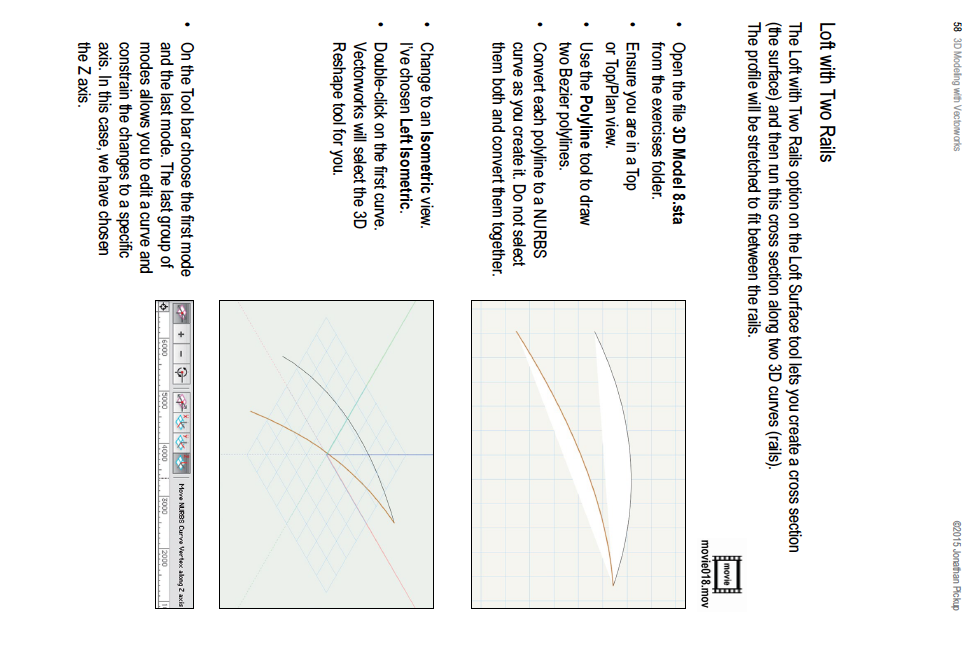 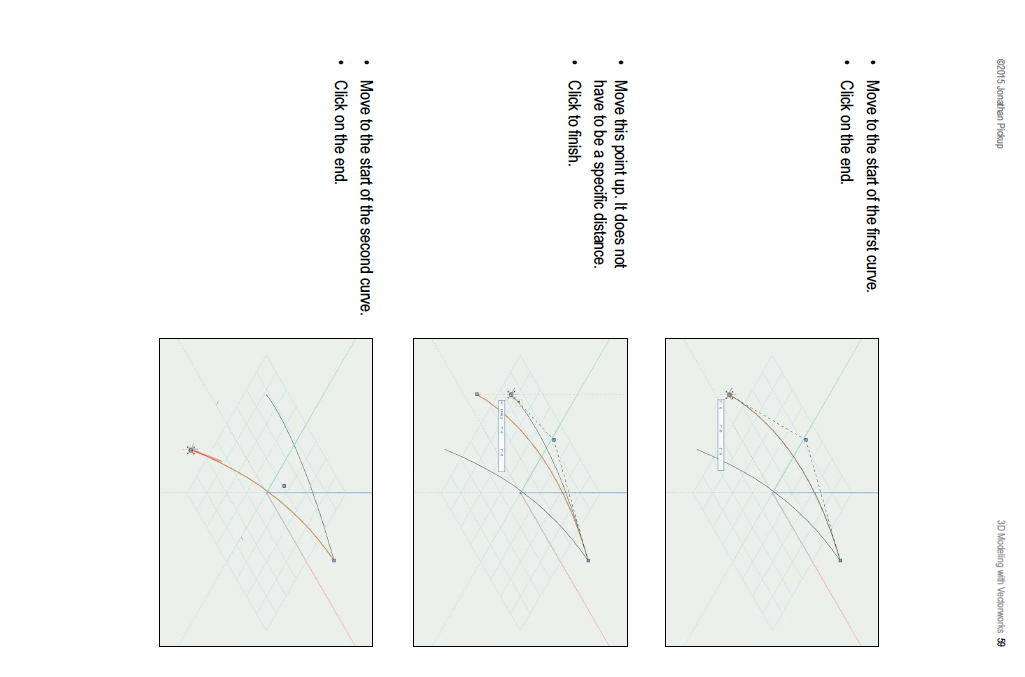 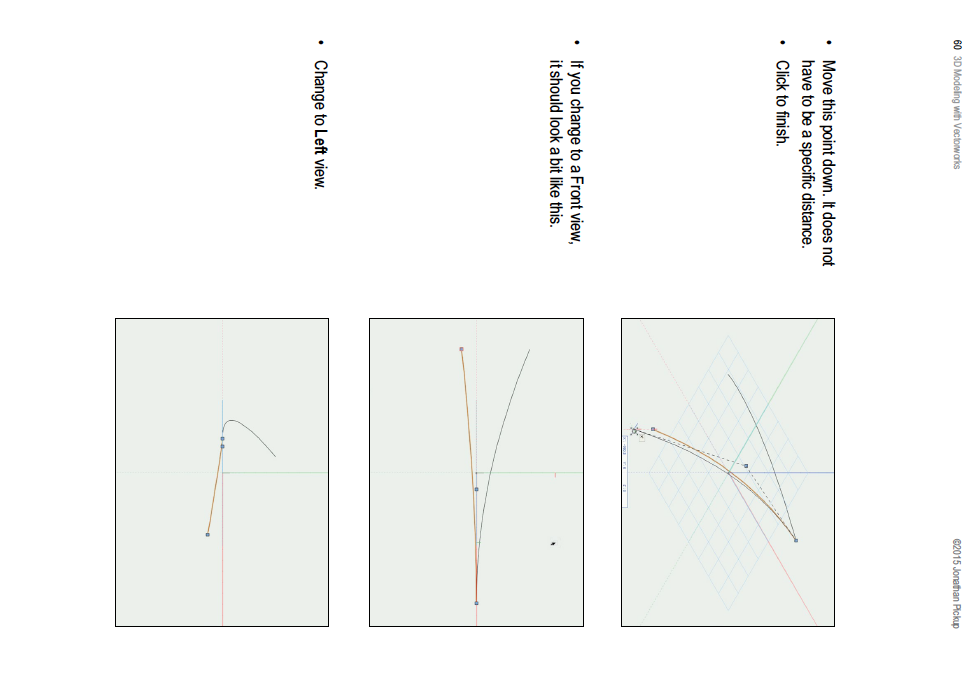 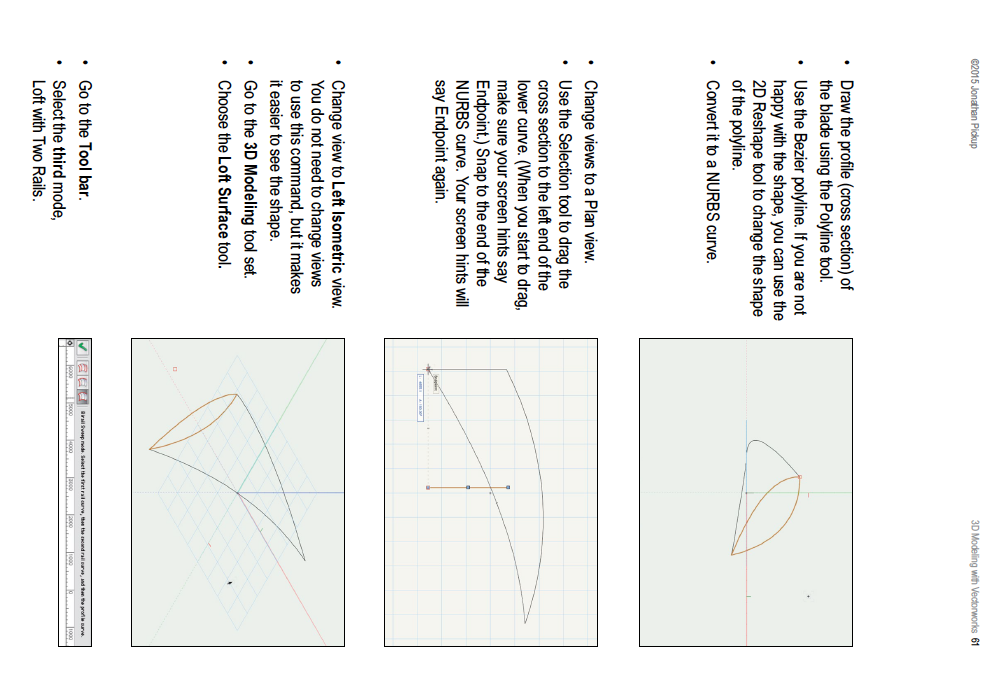 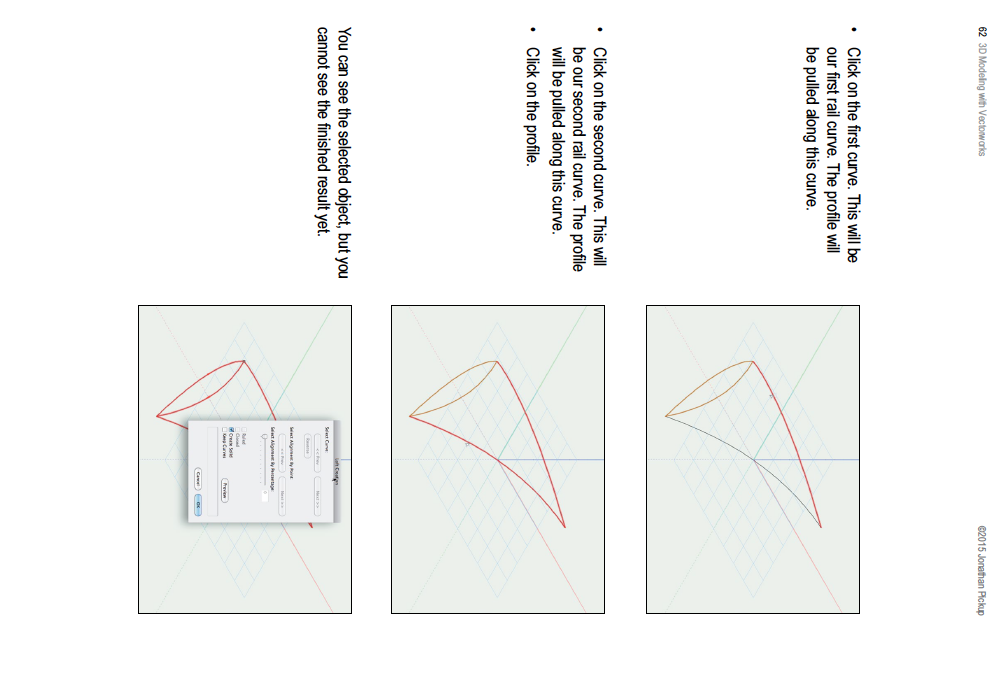 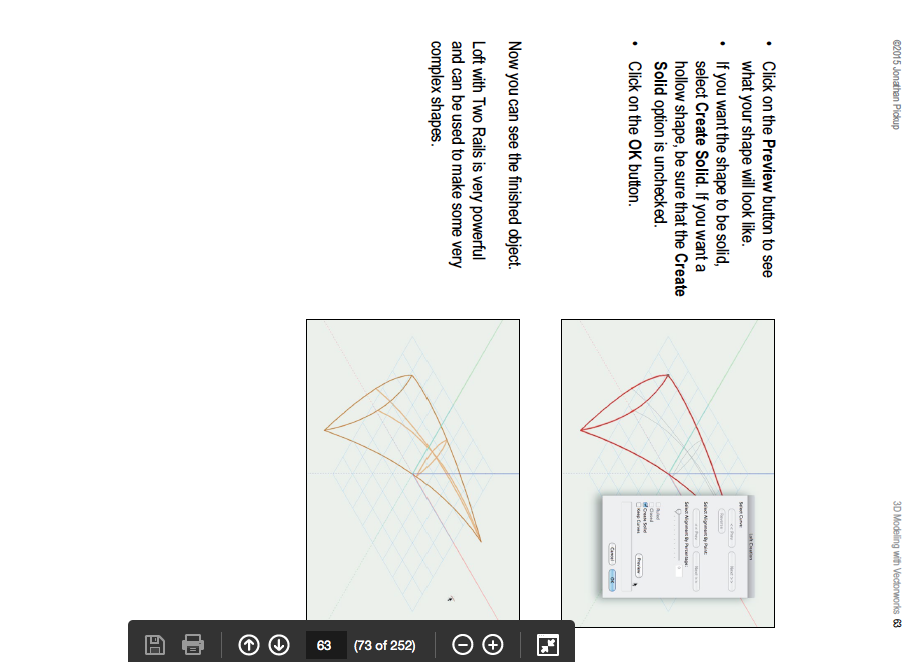 